Narzędzia pracy ogrodnika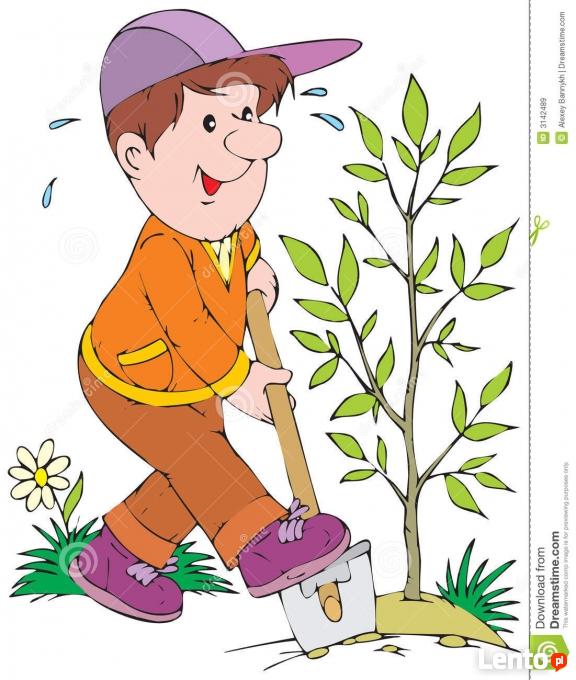 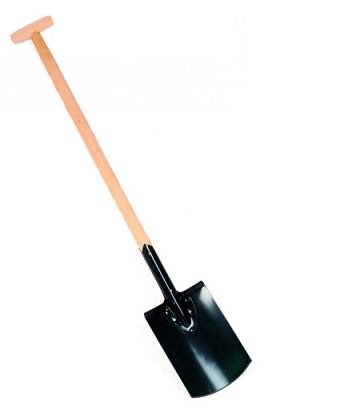 łopata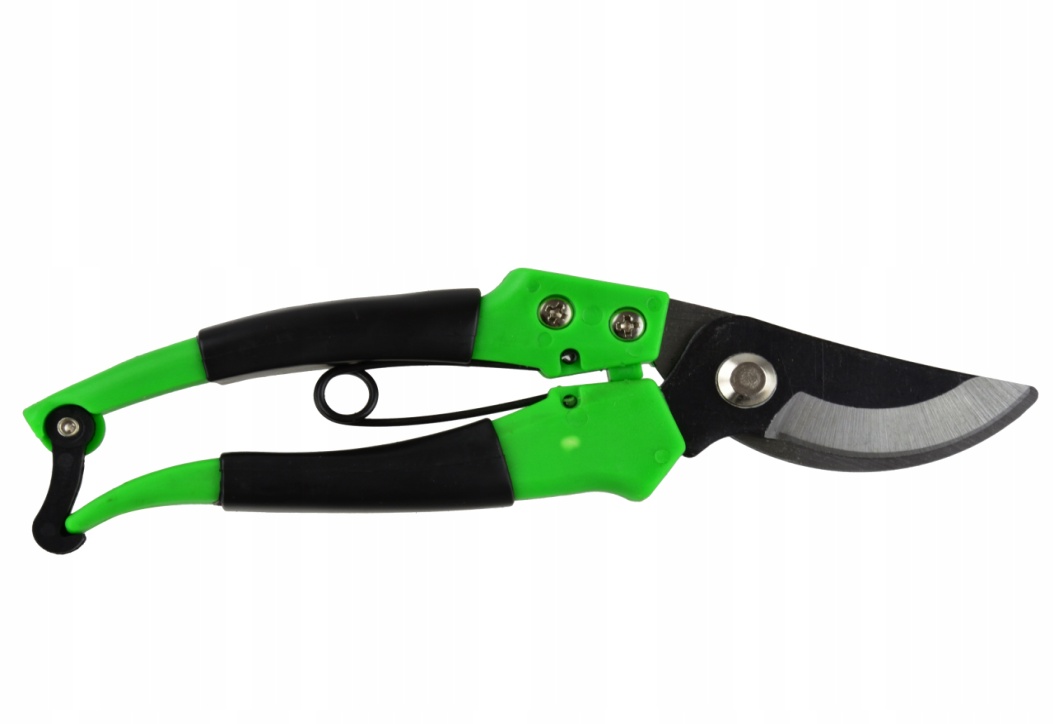 sekator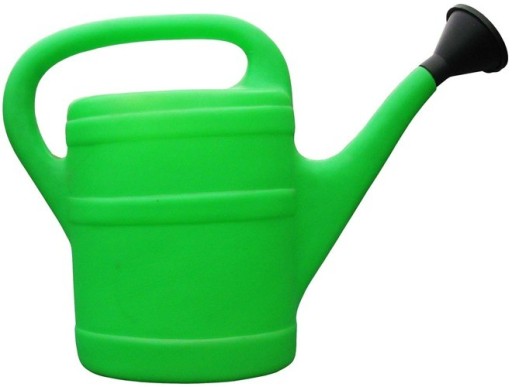 konewka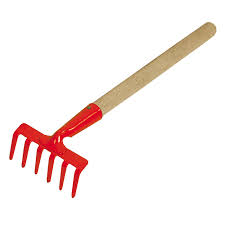 grabie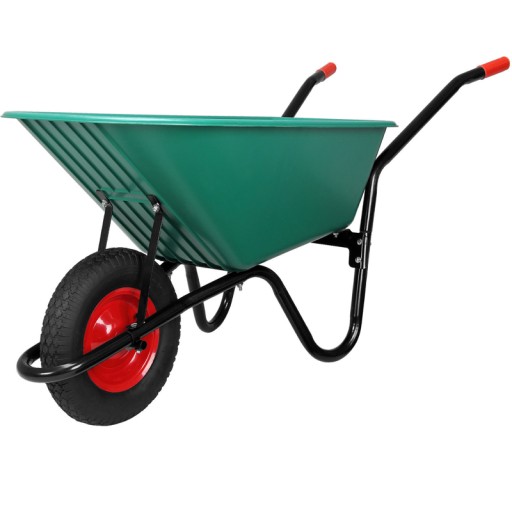 taczka